Name						Date				BlockThe Aftermath of the French & Indian War 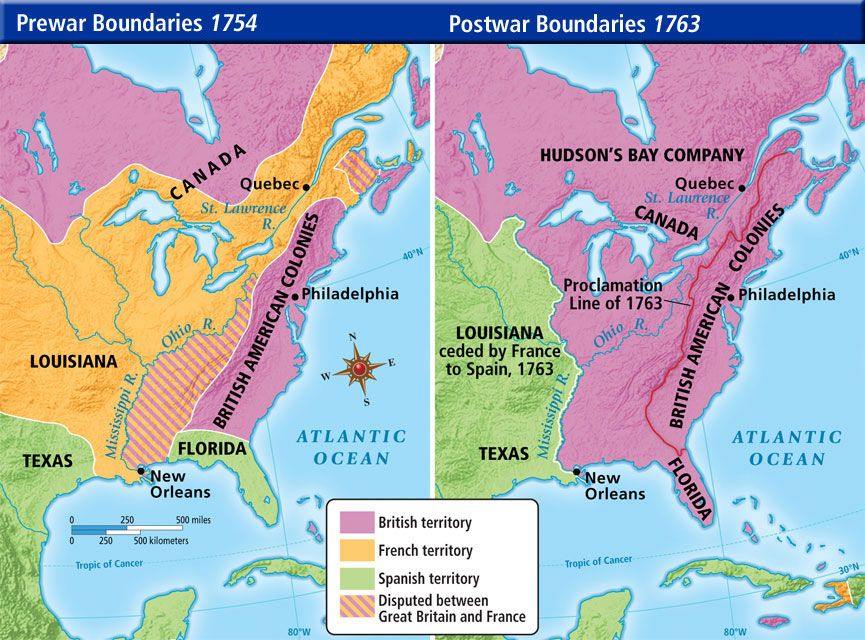 Do Now: Predict 3 factors that might have lead the colonists to begin desiring independence from England.